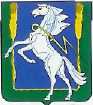 АДМИНИСТРАЦИЯ СОСНОВСКОГО МУНИЦИПАЛЬНОГО РАЙОНА ЧЕЛЯБИНСКОЙ ОБЛАСТИРоссийская Федерация, 456510,  Челябинская область, Сосновский район,  с. Долгодеревенское,ул. 50 лет ВЛКСМ, 21, тел. (факс) (8-351-44) 90-3-19 тел. (8-351-44)  90-3-17       от « ___.04.2018 г». №  Министру сельского хозяйстваЧелябинской областиКобылину А.В.                       На Ваше письмо № 1001/3181  от 20.03.2018 г представляем следующую информацию о развитии агропромышленного комплекса Сосновского района за 2017 годГлава Сосновского муниципального района                                                                  Ваганов Е.Г. Кудрина С.Г.8-351-44-90-217СХОК(Ф)ХЛПХВсего1Пашня в обработке тыс.гаПашня в обработке тыс.га24,3187,8472,13534,3002Поголовье сельхозживотных тыс.головмясные9,9160,13102Поголовье сельхозживотных тыс.головмолочные2,7400,062,83Производство молока, тыс.тнПроизводство молока, тыс.тн17,5710,217,84Производство мяса, тыс.тнПроизводство мяса птицы тыс.тн (Равис)Производство мяса, тыс.тнПроизводство мяса птицы тыс.тн (Равис)0,179,640,040,145Производство зерна, тыс.тнПроизводство зерна, тыс.тн26,1656,086-32,2516Производство овощей, тыс.тнПроизводство овощей, тыс.тн1,4309,615-11,0457Производство картофеля, тыс.тнПроизводство картофеля, тыс.тн9,18017,834-27,0148Количество сельхозтехники, единицКоличество сельхозтехники, единиц17110181